الجمهوريــــــــة الجزائريــــــة الديمقراطيـــــة الشعبيـــــةRépublique Algérienne Démocratique et Populaire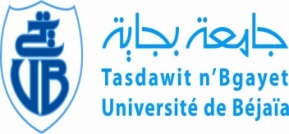 Aux Etudiants de Master 1 DidactiqueVous êtes informés que votre examen de remplacement du module "Méthodologie" avec  Melle ARIB est programmé pour le mercredi   17 Février 2016, à la salle 07 Bloc 03 ; de 9h30 à 11h30. 				                                                                                 Fait le 14/02/2016		                              Le Département       